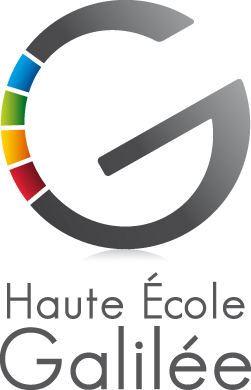 CARTE SPORTS POUR ETUDIANT DE  Accès aux activités sportives organisées par le Service des sports de l’UCL (2017–2018)Nom et prénom de l’étudiant(e) : ____________________________________Lieu et date de naissance : __________________ le _____ / _____ / _____.
Etudiant(e) de l’  IHECS / ECSEDI-ISALT / ISSIG / ISPG (entourer ce qui convient)Matricule : ___________________________Il/Elle sollicite la Carte Sports 2017-2018 donnant accès aux activités organisées pour les étudiants par le Service des Sports de l’UCL.Il/Elle s’engage à verser le montant de la cotisation annuelle, soit 50 €, au compte BE57 7755 9110 0035 (BIC : GKCCBEBB) de la Haute École Galilée. Communication : « carte sports  + nom prénom + n° matricule  »Signature : Formulaire à déposer dans le casier ad hoc à l’accueil 
(au secrétariat étudiants)Avec une photo d’identité !!!!